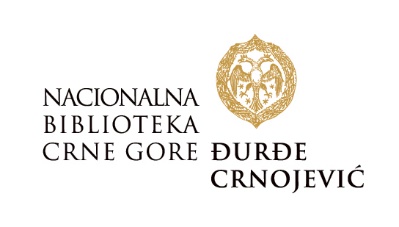 Nacionalna biblioteka Crne Gore  "Đurđe Crnojević", Cetinje                                                                           Tel/ Fax CIP službe: 041-234-236;Bulevar crnogorskih heroja br. 75                                                             E-mail: cip_monografske@nb-cg.me                                                                                                                                 sanja.martinovic@nb-cg.me                                                                                                                                  maja.vuksanovic@nb-cg.me                                                                                                Na osnovu Zakona o izdavačkoj djelatnosti (Objavljeno u „Sl. list CG“, br. 30 od 8. juna 2012), OBAVEZNI PODACI U PUBLIKACIJAMA su sadržani u sljedećim članovima: 21, 22, 23, 24.Zabranjeno je stavljanje u promet publikacija koje ne sadrže podatke iz čl. 21, 22, 23 i 24  ovog zakona.OBRAZAC ZA DODJELU CIP ZAPISAZA MONOGRAFSKE PUBLIKACIJEJezik publikacije:*Pismo: *Prezime i ime autora, urednika, prevodilaca, ilustratora, saradnika... sa naznakom gdje se taj podatak nalazi (na naslovnoj strani ili nekom drugom mjestu):*Godina rođenja/smrti autora, urednika, prevodilaca, ilustratora, saradnika:  Naslov (sa naslovne strane):* Podnaslov (sa naslovne strane):* Naslov sa korica(samo ako se razlikuje od onog sa naslovne strane):Podnaslov sa korica (samo ako se razlikuje od onog na naslovnoj strani):Podatak o izdanju (1. 2 ukoliko ga ima):*	Mjesto izdanja (ili više mjesta, ako ih ima):* 	Izdavač(i):*          Godina izdanja:*           Mjesto štampanja:*                               Štampa:*                 Broj numerisanih stranica (ukoliko je istovrsna numeracija; ukoliko nije – nabrojati sve numeracije. Ukoliko kroz publikaciju postoje stranice ili listovi sa određenim prilozima koji/e nijesu ušli u postojeću numeraciju, njih je potrebno izbrojati): *Da li publikacija ima ilustracije (crteži, fotografije, grafički prikazi, tabele, karte, mape...):Dimenzije knjige (visina hrpta, a ako je širina knjige jednakih ili većih dimenzija od visine, potrebne su obje dimenzije):*Zbirka (ako postoji, navesti ime biblioteke ili edicije u okviru koje izlazi ta publikacija; navesti i broj knjige, kao i naziv i broj kola u okviru te biblioteke):Zbirka                                          Kolo                                             Knj.Tiraž:*Vrsta medijuma:*Link za publikacije objavljene online:* Predgovor, pogovor, bilješka o piscu, korišćena literatura, fusnote, sažeci, indeksi (registri) i sve dodatke uz glavni tekst (ukoliko ih ima; ukoliko predgovor, pogovor, sažeci... imaju svoj naslov, obavezno ih navesti. ):Prilozi uz publikaciju (navesti ako postoji karta, kaseta, CD...):Sadržaj publikacije (žanr):ISBN (Izdavači su dužni da se registruju u sistem Nacionalne ISBN agencije za Crnu Goru):Povez: *NAPOMENA: Ako nijeste u mogućnosti da nam obezbijedite uvid u konačnu verziju teksta (iz opravdanih razloga) postoji mogućnost da nam putem e-maila proslijedite određene stranice i podatke. Potrebno je da nam proslijedite naslovnu stranu (to je obično treća strana, a ne korična), impresum, ili podatke o knjizi na njenom kraju (gdje se nalaze podaci o štamparu, tiražu ... ), zatim sadržaj, pa predgovor ili pogovor i ukratko sadržaj knjige (oblast, tema). Podaci koji su nam potrebni, trebaju biti registrovani sa obaveznom napomenom na kojem se mjestu nalaze na publikaciji (naslovna strana, impresum ....).VAŽNO: Polja označena znakom zvjezdica (*) su obavezna za popunjavanje i ukoliko ne budu popunjena, obrazac se neće uvažiti.